후라노 리조트 내후라노 닝글테라스 https://www.princehotels.co.jp/shinfurano/facility/ningle_terrace/호텔 아래쪽에 조성된 요정마을입니다.다양한 수공예품을 판매하는 상점과 아늑한 카페 등이 있어 편안하게 산책하며 둘러보실 수 있습니다.운영시간 12:00~20:45 (점포별부정기휴무) 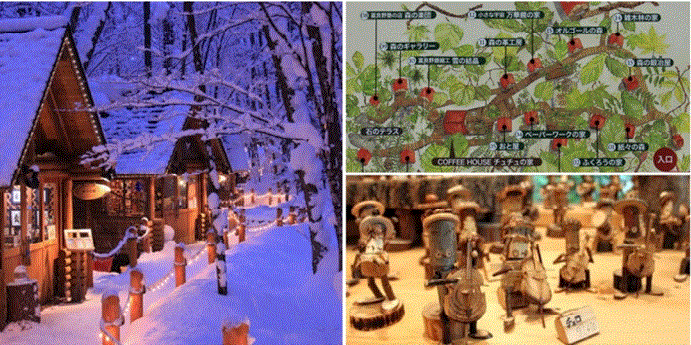 카페 모리노도케이한국에도 잘 알려진 드라마 [자상한 시간]의 촬영장소로도 유명한 이곳은 커피원두를 취향에 맞게 골라직접 갈아볼 수 있는 즐거운 경험을 선사합니다.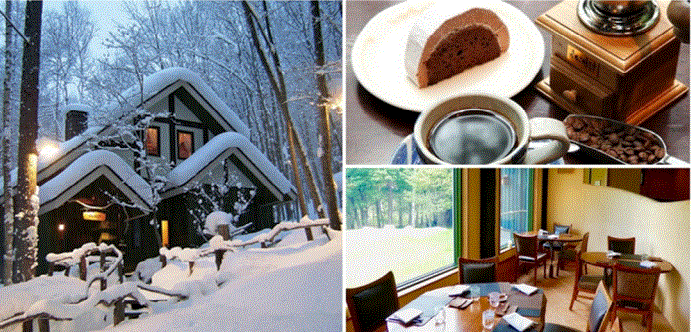 후라노 캉캉무라 – 스노우 나이트 판타지연말~ 3월초 운영예정신후라노프린스호텔 앞. 닝글테라스 옆에 위치한 눈과 얼음의 환상적인 마을입니다.낮에는 스키를 즐기고 밤에는 캉캉무라에서 소중한 경험을 만끽하세요.오직 홋카이도에서만 체험할 수 있는 [눈]으로 만든 스노우카페.의자. 테이블. 카운터 모두가 눈으로 만들어진 스노우돔도 만날 수 있습니다.운영시간 16:00-20:00 (마지막 입장 19:30)입장료 1인 300엔 (초등학생 이하 무료, 단 보호자 동반에 한함)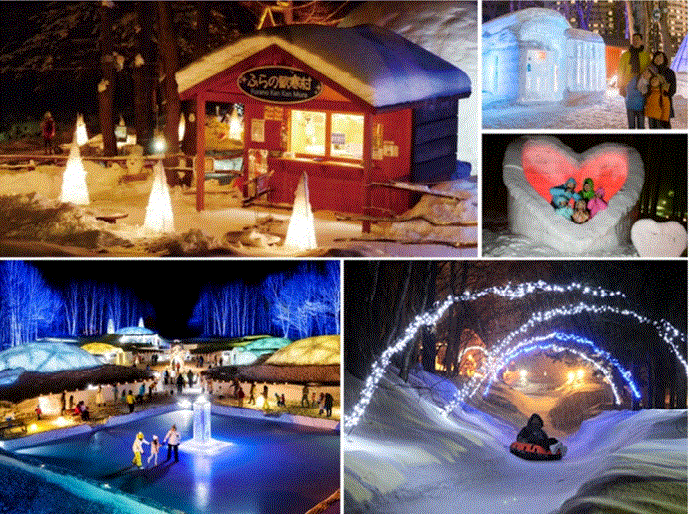 후라노 시내후라노 마르쉐  https://marche.furano.jp/  ‘마르쉐’는 프랑스어로 ‘시장’이라는 의미로 후라노 마르쉐는 ‘맛있는 음식’을 통해 후라노의 매력을  뽐내는 식문화의 본거지입니다. 운영시간 10:00-18:00 (12/31.1/1 전관휴무)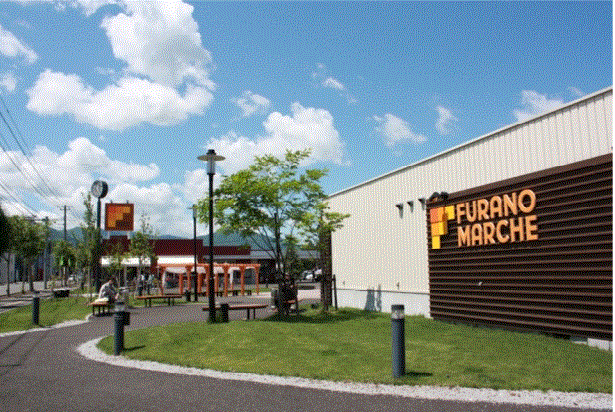 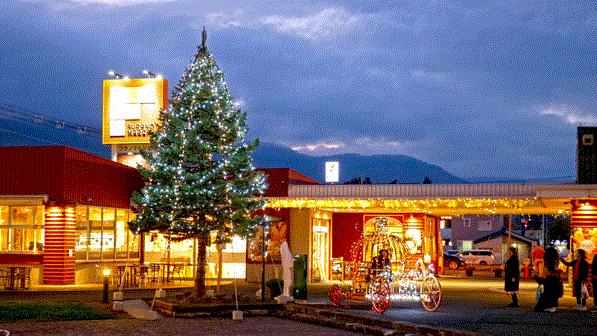 고토스미오(後藤純男)미술관 https://g.page/GOSMI?share일본 미술계를 대표하는 일본화가 고토 스미오씨의 작품을 전시하는 미술관입니다.자연광석을 사용한 천연 암회구로, 형형색색으로 그려진 일본 최고봉의 작품을 전시하고 있습니다.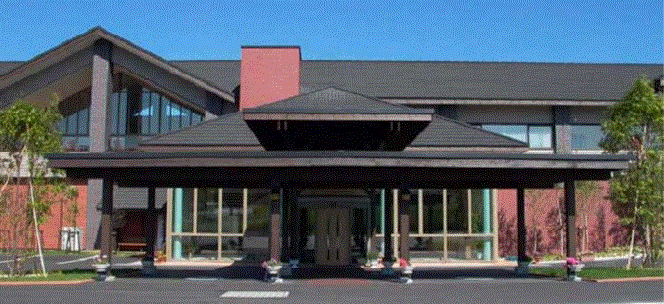 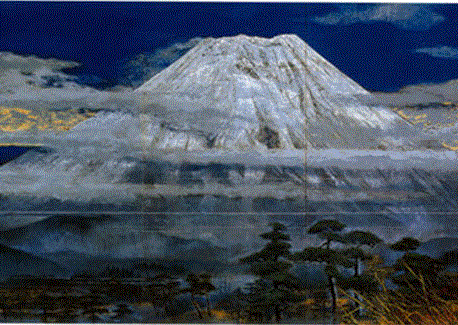 운		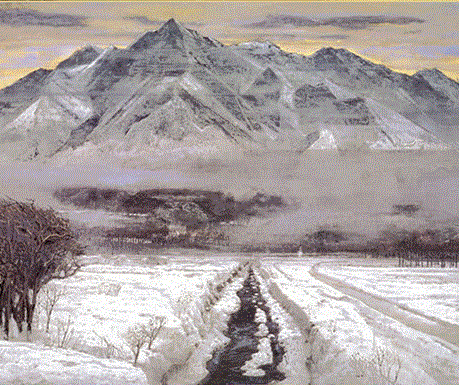 운영시간 09:00-16:00 (12/29~1/3 휴관) 입장료 성인 1,100엔. 소인(초등학생~고등학생) 550엔후라노 와인공장 https://www.furanowine.jp/#top북해도에서도 흔치 않은 현지원료, 양조, 판매 일체 체제의 후라노 와인.산 중턱에 세워진 아까렌가(빨간 벽돌) 건물에서 공장견학과 시음이 가능합니다. 와인구입도 가능.영업시간 09:00-17:00  무료입장 JR후라노역에서 약 3키로 (택시로 9분 약 천엔)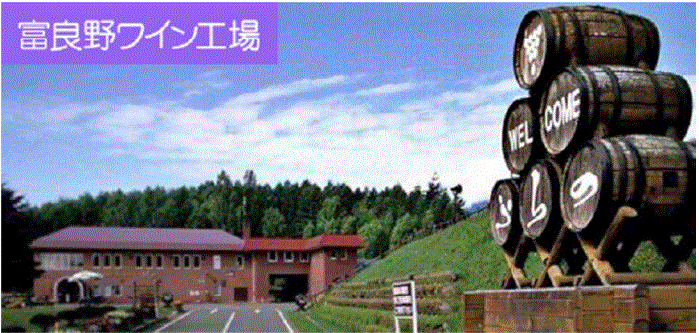 후라노 치즈공방 http://www.furano-cheese.jp/후라노목장에서 생산되는 신선한 우유를 사용. 유리너머의 치즈제조실이나 숙성고를 견학 가능합니다. 치즈 시식은 물론 소의 모형에서 우유짜기 체험가능하며 치즈공방. 아이스밀크공방. 피자공방. 체험공방등 어린이부터 어른까지 즐길 수 있는 공방입니다.영업시간 09:00~16:00 JR후라노역에서 약 3.4키로 (택시로 10분. 약 1,500엔)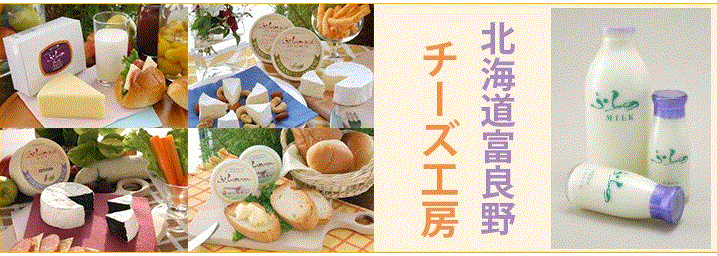 신후라노 프린스 호텔에서 출발하는 노선버스 안내라벤더호 신후라노프린스호텔, 후라노역, 및 아사히카와 공항을 경유해 아사히카와역까지 가는 버스노선★ 아사히야마 동물원 당일투어 코스 (사전예약제) https://www.city.asahikawa.hokkaido.jp/asahiyamazoo/index.html후라노리조트에서 숙박하며 아사히야마 동물원으로 당일 투어를!!후라노에서 아사히야마동물원 까지는 약 1시간 45분 정도 소요됩니다.세계적으로 유명한 자연친화형 동물원을 편안히 다녀오세요.*운행기간 : 2023년 12월 3일 ~ 2024년 3월 31일(12/30~1/1 운휴)*최소인원 : 1명 (가이드없음)*왕복버스요금 :  성인(12세이상) 7,000엔/1인  어린이(3세~11세이하) 5,000엔/1인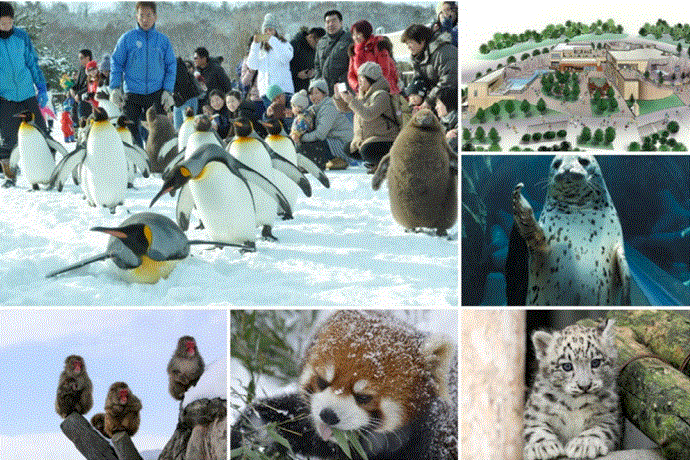 [일정]08:55 신후라노프린스 호텔 출발10:40 아사히야마 동물원 도착동물원 자유관광14:40 아사히야마 동물원 출발16:30 신후라노프린스호텔 도착▣ 아사히야마 동물원 입장료, 중식대 등은 포함되어 있지 않습니다.(입장료 성인 1,000엔. 어린이 무료)	▣ 호텔 출발편/ 도착편 버스가 다릅니다. 동물원 견학시 소지품을 각자 소지하고 하차하셔야 합니다.▣ 해당 노선은 홋카이도 리조트라이너 스키버스 1701편, 1702편과 공동운행합니다★ 택시로 떠나는 당일 온천여행 (사전예약제)도카치다케 온천지대에서 웅장한 경치와 아름다운 노천탕을 모두 경험할 수 있습니다.소요시간 : 루트에 따라 다름 (보통 이동시간 포함하여 4~5시간)~  4 인 :  35,000엔/ 소형택시 1대5  ~  9 인 :  45,000엔/ 점보택시 1대1) 하쿠긴소(白銀壮) – 입욕료 700 엔 별도 http://kamifurano-hokkaido.com/?page_id=2#s_j_01오전 10시 ~ 오후 8시 입장가능. 100% 천연수의 실내 및 노천탕으로 이루어져 있습니다.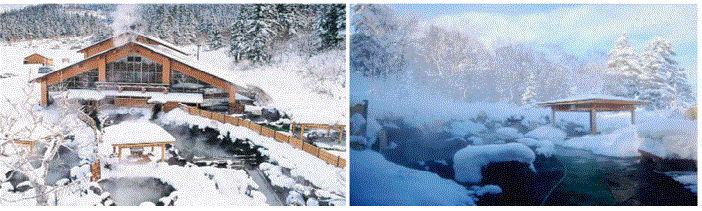 2) 후키아게 노천온천 (吹上露天温泉）https://www.kamifurano.jp/archives/facility_item/582/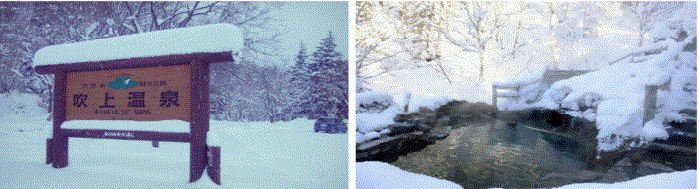 3) 도카치다케 료운가쿠(凌雲閣） - 입욕료 1,000엔 별도 https://www.ryounkaku.jp/daytriponsen오전 8시~ 오후 7시반 입장 가능.무색 투명의 1호온천과 공기에 닿으면 다갈색으로 변하는 2호 온천으로 이루어져 있습니다.설산을 바라다보며 즐기는 온천이 아주 매력적입니다.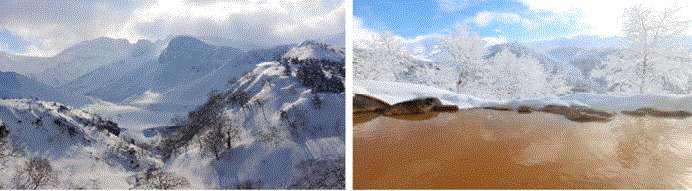 병 원ふらの西病院https://www.furano.ne.jp/f-w-hosp/☎0167-23-6600(키타노미네에서차로5분)〒076-0038 富良野市桂木町2番77号병 원富良野協会病院https://ssl.hokushakyo.jp/furano-hospital/☎0167-23-2181 (키타노미네에서 차로 10분)〒076-8765 富良野市住吉町1番30号후라노 → 아사히카와 방면 시간표(아사히카와공항 경유)후라노 → 아사히카와 방면 시간표(아사히카와공항 경유)후라노 → 아사히카와 방면 시간표(아사히카와공항 경유)후라노 → 아사히카와 방면 시간표(아사히카와공항 경유)후라노 → 아사히카와 방면 시간표(아사히카와공항 경유)후라노 → 아사히카와 방면 시간표(아사히카와공항 경유)후라노 → 아사히카와 방면 시간표(아사히카와공항 경유)후라노 → 아사히카와 방면 시간표(아사히카와공항 경유)후라노 → 아사히카와 방면 시간표(아사히카와공항 경유)1편2편3편4편5편6편7편운임신후라노프린스호텔6:308:009:1510:1512:3014:1516:05출발시후라노프린스호텔6:368:069:2110:2112:3614:2116:11시장 앞6:408:109:2510:2512:4014:2516:15혼도리5쵸메(마르쉐)6:418:119:2610:2612:4114:2616:16후라노 역6:508:209:3510:3512:5014:3516:25260엔나카 후라노7:028:329:4710:4713:0214:4716:37카미 후라노7:148:449:5910:5913:1414:5916:49미야마 고개7:228:5210:0711:0713:2215:0716:57비에이 역7:349:0410:1911:1913:3415:1917:09900엔비 에 이7:369:0610:2111:2113:3615:2117:11아사히카와 공항7:539:2310:3811:3813:5315:3817:28940엔아사히카와 역8:3010:0011:1512:1514:3016:1518:051,050엔아사히카와 → 후라노 방면 시간표(아사히카와공항 경유)아사히카와 → 후라노 방면 시간표(아사히카와공항 경유)아사히카와 → 후라노 방면 시간표(아사히카와공항 경유)아사히카와 → 후라노 방면 시간표(아사히카와공항 경유)아사히카와 → 후라노 방면 시간표(아사히카와공항 경유)아사히카와 → 후라노 방면 시간표(아사히카와공항 경유)아사히카와 → 후라노 방면 시간표(아사히카와공항 경유)아사히카와 → 후라노 방면 시간표(아사히카와공항 경유)아사히카와 → 후라노 방면 시간표(아사히카와공항 경유)1편2편3편4편5편6편7편운임아사히카와 역9:5511:2512:4013:4015:5517:4019:30출발시아사히카와 공항10:3712:0713:2214:2216:3718:2220:12비 에 이10:5012:2013:3514:3516:5018:3520:25비에이 역10:5212:2213:3714:3716:5218:3720:27미야마 고개11:0312:3313:4814:4817:0318:4820:38카미 후라노11:1112:4113:5614:5617:1118:5620:46나카 후라노11:2112:5114:0615:0617:2119:0620:56후라노 역11:3813:0814:2315:2317:3819:2321:13혼도리5쵸메(마르쉐)11:4113:1114:2615:2617:4119:2621:16시장 앞11:4313:1314:2815:2817:4319:2821:18후라노프린스호텔11:4713:1714:3215:3217:4719:3221:22신후라노프린스호텔11:5513:2514:4015:4017:5519:4021:30